
Answer the following questions from reading the pages 10 and 11. (Conteste las preguntas 1 y 2 luego de leer las páginas 10 y 11).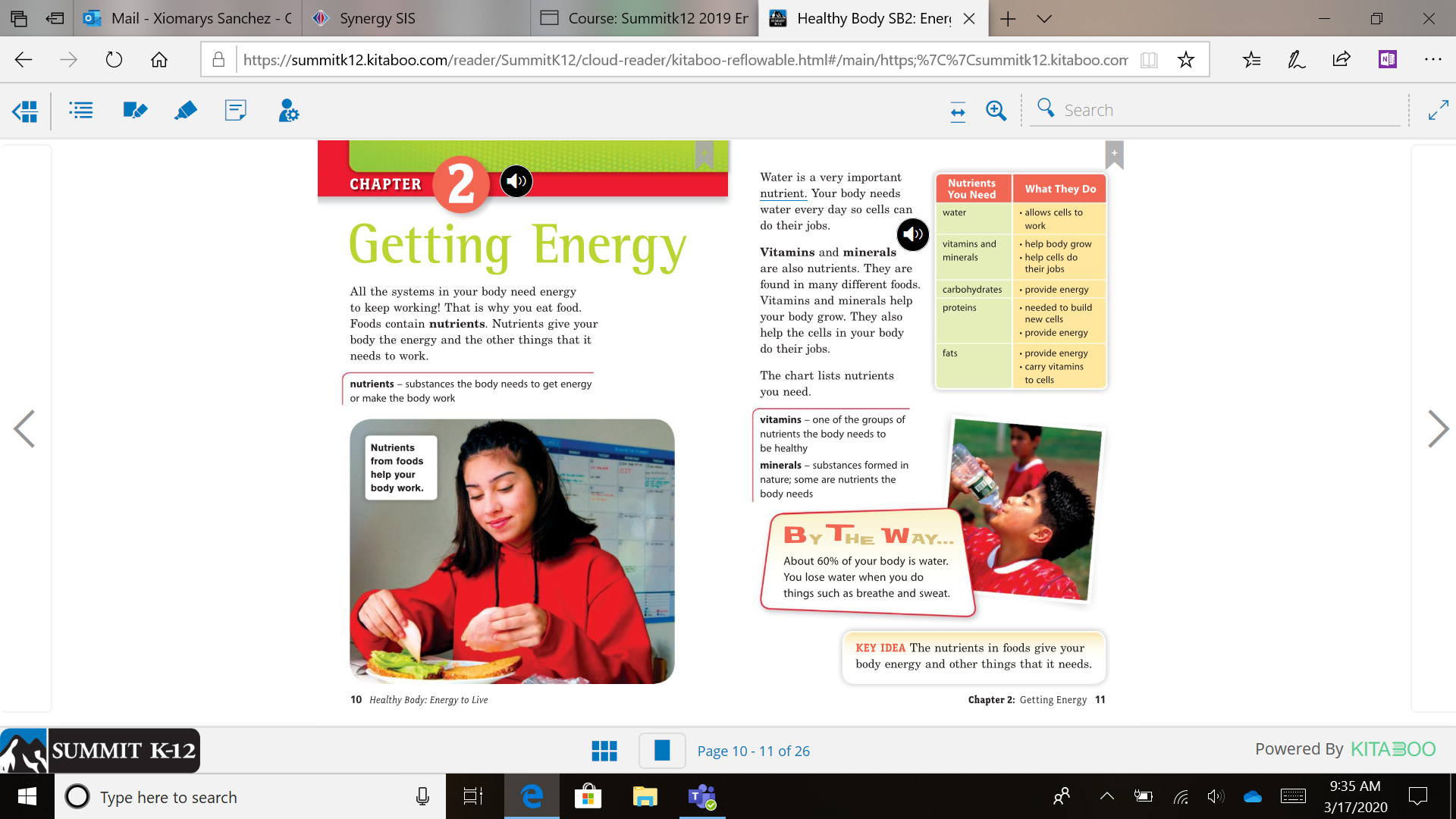 Nutrients give your body the ____________ and other things that it needs to __________._____________ and __________ help your body grow. They also help the cells in your _______ do their _________. 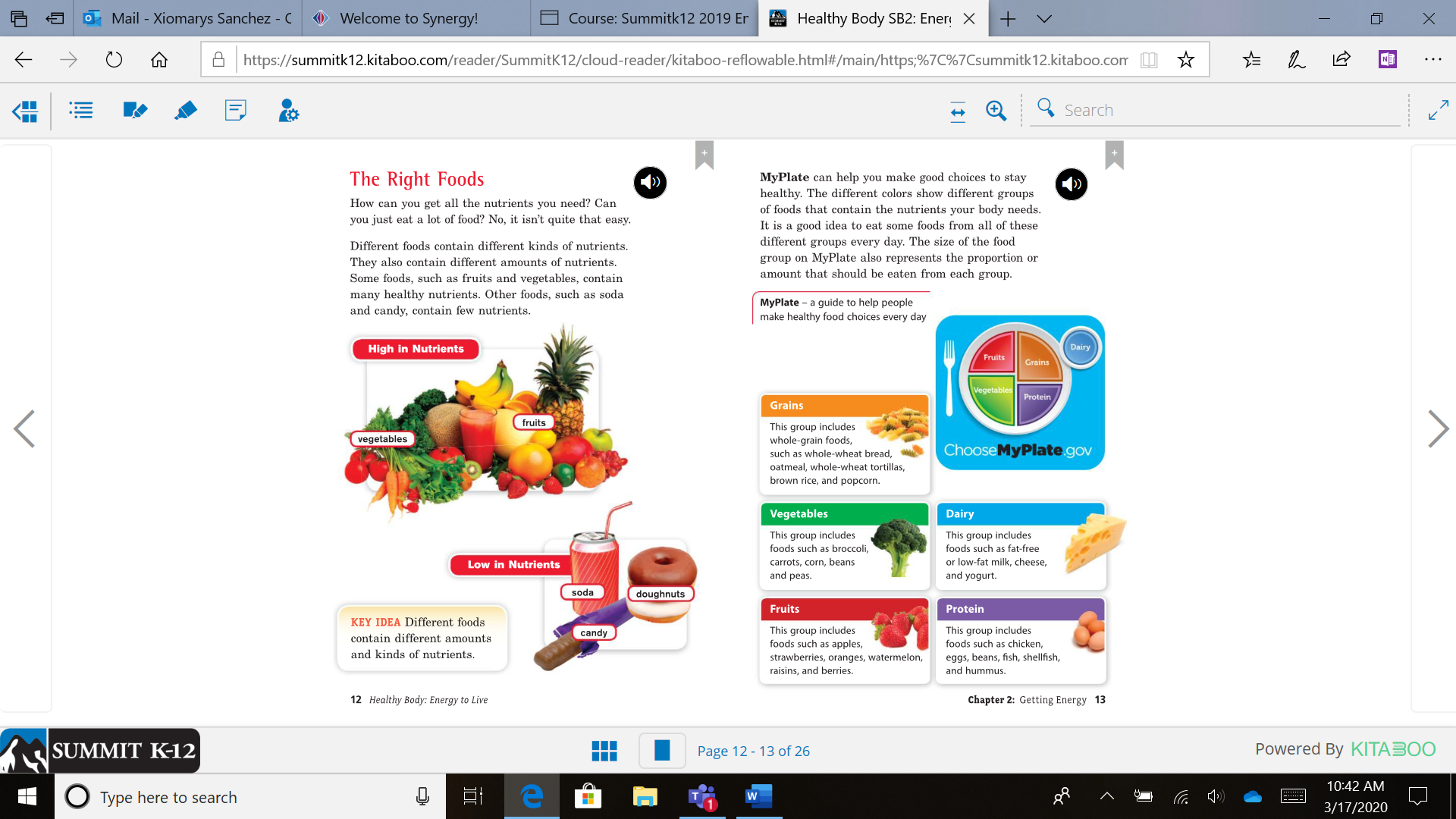 Answer the following questions from reading the pages 12 and 13. (Conteste las preguntas 1 y 2 luego de leer las páginas 12 y 13).Mention at least 3 foods (vegetables and fruits) that are high in nutrients: ___________, ____________, and _____________.Mention at least two foods from each group of the food pyramid:Grains: _____, ______   Dairy: ______, _____    Protein: ______, _____Vegetables: _____, ______   Fruits: _______, ________